Муниципального бюджетного специального (коррекционного) общеобразовательного учреждения для обучающихся, воспитанников с ограниченными возможностями здоровья «Специальная (коррекционная) общеобразовательная школа-интернат № 12 VIII вида»  г. Перми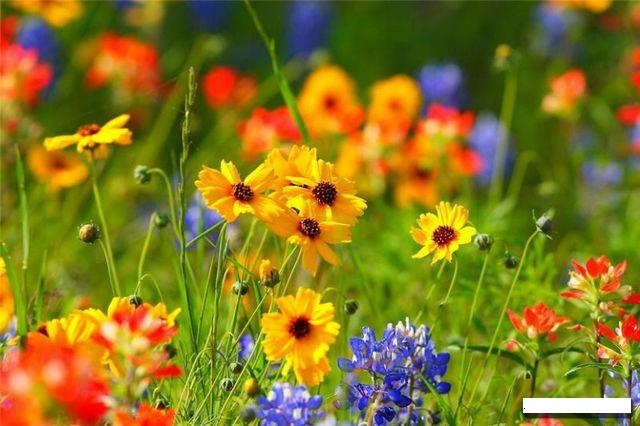 Утверждаю______________Директор Оборина О.Г.Программа  лагеря досуга и отдыха «Лето чудес»(7-18 лет)Зяблицева Елена АлександровнаУчительПермь 2014Информационная карта программыСодержаниеПояснительная записка ……………………………………...10Модель организации лагеря……………………………….. 14Распорядок дня ………………………………………………..15Механизмы реализации программы ……………………….16 Система оценки качества реализации программы……… 22 Основное содержание программы и пути реализации …..23 Учебный план …………………………………………………29План работы лагеря ………………………………………….33Список литературы …………………………………………..36Приложение………………………….…………………..371.Пояснительная запискаСо словом «каникулы», наверное, у любого человека связаны только приятные воспоминания. Само слово «каникулы»  вызывает такие ассоциации,  как  праздник, радость, веселье,  отдых, солнце, игра, свобода, друзья. Ожидание каникул – это некий трепет, ожидание вдохновения, прилива сил, ожидание какой-то сказки. Летние каникулы составляют значительную часть свободного времени детей. Этот период как нельзя более благоприятен для развития их творческого потенциала, совершенствования личностных возможностей, приобщения к ценностям культуры, вхождения в систему социальных связей, удовлетворения  индивидуальных интересов в личностно-значимых сферах деятельности. 	Лето – время игр, развлечений, свободы в выборе занятий,  снятия накопившегося за год напряжения, восполнения израсходованных сил, восстановления здоровья. Это период свободного общения детей, изучения ими ранее недоступных сфер человеческой деятельности.	Каникулы в специальной (коррекционной) школе традиционно рассматривают с двух позиций: с точки зрения детей и с точки зрения взрослых. С точки зрения детей, каникулы -  это оптимальное время для отвлечения от обыденных  занятий, развития творческого потенциала, включения  в систему новых отношений, снятия накопившегося напряжения, восстановления сил, израсходованных в течение учебного года, новые возможности для личностного и социального роста. С точки зрения взрослых, каникулы – это продолжение процесса образования личности через активное взаимодействие ребёнка с окружающей природной и социальной средой, значимое  для растущего человека, расширение поля его социального взаимодействия, предоставление большей самостоятельности и конструктивное изменение видов осуществляемой деятельности.						В летнее время школа по-прежнему остается главным организатором отдыха и оздоровления детей. Летний отдых сегодня – это не только социальная защита, это еще и полигон для обогащения духовного мира ребенка, формирования не подавляющего личность коллективизма, творческого развития и формирования коррекционно-развивающего пространства, обеспечивающего развитие механизмов компенсации дефектов каждого ученика, и на этой основе решения проблемы- не умение детей организовывать свой отдых в культурной форме, ассоциативное поведение детей в жизни.В своей программе мы используем принципы:Принцип сотрудничестваПринцип сетевого взаимодействияПринцип свободы выбораОбразовательное учреждение для  детей с ОВЗ  осуществляет воспитание, которое на деле позволяет решить проблемы социальной реабилитации учащихся путём подготовки к самостоятельной жизни. Актуальность этой программы в том, что мы учим:адаптироваться ребенка к условиям жизни, учим излагать свои мысли, взгляды, выходить из конфликтных ситуаций.делать выбор и контролировать личную и общественную жизньпринимать ответственность за свои действия и их последействияуметь презентовать себя и свои проекты .Наша программа называется: «Лето чудес»Век компьютеров все дети имеют телефоны, смартфоны, фотоаппараты и т.д. Нашей целью мы поставили самореализацию учащихся в разных сферах деятельности. Мы хотим глазами детей увидеть их « чудесное лето». У нас есть поле цветов. Это ромашки , васильки, лютики и т.д.Все это на ватмане – это наше «чудо поле». Дети каждый день фотографируют все, что у нас происходит. Рефлексированный этап нашего дня – это фотовыставка нашего дня. Ребята вывешивают самые интересные фотографии вокруг цветка , пишут свои отзывы о дне, которому мы дали свои названия:-«День памяти героев ».-День « Давайте говорить друг другу комплементы».-«Экологический день».                                                                                                          - «День космонавтов »(День смеха.)-«Здравствуй, это я!»-« День «О, спорт ты жизнь!»-«День колеса».-«День России».(11 июня)-«День пионербола».-«День шпиона».-«День села».-«День сюрприз » .-«День приз».-«День страуса ».-«День олимпийских игр».-«День того , не знаю чего.»-«День тридевятого царства».-«День закрытия смены». 	Мы предлагаем им свои мероприятия, игры ,викторины и т. д. . Детям предлагается и  самим придумать то, что они хотели бы еще сделать в этот день. С помощью воспитателей старшеклассники  могут сами провести соревнования, викторины и т.д. Участвовать в подведении итогов, награждении. В своей программе мы запланировали поездки:«В гости к лошадям», ст. Ферма. Экскурсия по конюшне, кормление лошадей, катание верхом.«Страус парк». Страусовая ферма.«Романовы в Перми». Экскурсия с посещением иконописной мастерской ,музей императрицы.« Сладкий город». Пермская кондитерская фабрика.Посещение музея милиции.Посещение праздничного открытия фотовыставки «Твой и мой город Пермь» ( Сквер Пермской академии театра оперы и балета им. П. И. Чайковского)Чтобы сделать отдых детей более качественным нам будут помогать:1.Центр дополнительного образования для детей « Радуга».2. Центр дополнительного образования для детей «Альянс».Рефлексированный этап каждого мероприятия дня – это вручение браслетов.Красный – Ты супер!Синий - Ты молодец!И поэтому в конце дня у многих детей будут браслеты красного цвета.Заполняем «Таблицу настроения».И к концу смены мы получаем общую картину всех «чудес» которые произошли с ними за лагерный период. Цели и задачи программыЦель: Отработка форм самоорганизации учащихся в активных формах и создание  условий для полноценного отдыха, оздоровления детей.Задачи программы:1.	Обеспечение  отдыха, оздоровления и занятости детей и подростков.2.	Психолого-педагогическое и организационное стимулирование творческой и социальной  активности участников смены.3.	Создание условий для гармоничного освоения участниками программы принципов здорового образа жизни.4.	Содействие овладению участниками программы навыками эффективной трудовой,  физкультурно-спортивной, художественно-,досуговой, патриотической  и нравственно- экологической деятельности.5.	Привлечение общественных организаций к совместной работе для реализации потребностей детей в каникулярное  время.2.Модель организации лагеряСмена строится по традиционной схеме и включает в себя три периода: организационный, основной, итоговый.1.Организационный.Задачи этого периода: Адаптация детей и подростков к новым условиям, режиму дня, знакомство с единым педагогическим требованиям, знакомство с детьми и взрослыми, погружение в тематику смены, формирование комфортного детского коллектива.Традиционные дела этого периода: игры на знакомство и сплочение коллектива, обще лагерная игра, открытие смены, первичная диагностика, (анкетирование)2. Основной.Задачи этого периода: Предоставить возможность каждому ребенку реализовать свой творческий потенциал и продемонстрировать свои возможности, реализация игрового сюжета, удовлетворение интересов и потребностей ребенка в разнообразной деятельности, формирование умений и навыков по различным видам деятельности, создание ситуаций успеха в выбранной ребенка деятельности.Традиционные дела этого периода: обще-лагерные коллективно- творческие дела, тематические дни, спортивные и интеллектуальные игры, конкурсы, акции, работа мастер классов и т.д. Поведение промежуточных итогов, диагностика настроения.3. Итоговый.Задачи этого периода: Поведение итогов смены, награждение, анализ работы.Традиционные дела этого периода: игра на местности, ярмарка, церемония закрытия, диагностика полученных результатов.3. Распорядок дня для детей с 11 лет.	08.30-08.45 – приемка  детей	08.45-09.00 – зарядка 	09.00-09.10 – завтрак 	10.00-11.00 – отрядные дела	11.00-11.10 – II завтрак	11.10-13.30 – культурно-массовые и спортивные мероприятия, экскурсии	13.30-13.50 – обед	13.50-14.30-оздоровительная процедура	14.30 – уход домой3.1. Распорядок дня для детей до 11 лет.	08.30-08.45 – приемка  детей	08.45-09.00 – зарядка 	09.00-09.10 – завтрак 	10.00-11.00 – отрядные дела	11.00-11.10 – II завтрак	11.10-13.30 – культурно-массовые и спортивные мероприятия, экскурсии	13.30-13.50 – обед	13.50-15.50-тихий час	15.50-16.30 – уход домой4.Механизмы реализации программы.4.1 Материально-техническое обеспечение программы.Материально- техническая база МБС (к) ОУ «Школа- интернат №12» VIII вида позволяет осуществлять профильное обучение, оздоровление и досуговую деятельность детей:	Достаточно большая территория для подвижных игр на территории МБС (к) ОУ «Школа - интернат №12» VIII вида;	Отрядные помещения – кабинеты ( просторные, хорошо освещённые);	Мебель ( столы, стулья, музыкальная, мультимедийная аппаратура);	Учебные кабинеты для кружковой работы;	Актовый зал;	Спортивный зал;	Оборудование и материалы: видео-, аудио - аппаратура ,микрофон, фотоаппаратура, компьютер, принтер, проектор, музыкальный центр, настольные игры( шашки, шахматы, настольный теннис и др.).	Видео, аудиотека, фонограммы;	Спортивный инвентарь:  (настольный теннис, бадминтон, мячи, скакалки, обручи, кегли т.д.)	Канцелярские товары : (краски, кисточки, гуашь, фломастеры, ватман, скотч, альбомы, карандаши, ручки, тетради, цветная бумага, клей, ножницы, бумага для офисной техники);	Школьная библиотека.4.2 Кадровые условияВ лагере с дневным пребыванием работают педагоги МБС (к.) ОУ «Школа - интернат №12» VIII вида, имеющие опыт работы с детьми, знающие их возрастные и психологические особенности:	Начальник лагеря.	2 педагога.	Организатор спортивных мероприятий (физрук).	Медицинская сестра.Подбор и расстановка кадров осуществляется администрацией МБС (к) ОУ «Школа- интернат №12» VIII вида подготовку педагогического коллектива и реализации программы осуществляет руководитель программы. В мае проводится установочный семинар для педагогов / введение в программу деятельности лагеря, в тематику смены, утверждение плана реализации программы, режим работы, методическая помощь и др.	Начальник лагеря - обеспечивает общее руководство деятельностью лагеря, издает приказы и распоряжения по лагерю, создает условия для проведения воспитательной и оздоровительной работы, управляет  персоналом; планирует и организует деятельность лагеря, составляет программу деятельности, осуществляет методическое и информационное обеспечение лагеря, проводит Педагогический Совет лагеря, планерка, консультации, руководит педагогическим коллективом, осуществляет контроль, за соблюдением режимных моментов в лагере, работает с родителями (по необходимости), ведет документацию лагеря.	Педагоги - работают с детьми. Осуществляют воспитательную и оздоровительную работу. Создают условия для творческого содержательного досуга детей и комфортного пребывания детей в лагере. Планируют отрядные дела, ведут необходимую документацию, привлекают  детей к участию в отрядных и обще лагерных делах, участвуют в работе планерок, несут ответственность за жизнь и здоровье детей вверенного им отряда.	Организатор спортивных мероприятий ( физрук) -обеспечивает всю спортивную работу лагеря( зарядка, все спортивные мероприятия)4.3.Педагогические условия:Многообразие предлагаемых видов деятельности (право выбора посильного участия в деле);Добровольность включения детей в разработку, подготовку общих дел, в организацию жизни лагеря;Сочетание индивидуального и коллективного включения детей в различные виды деятельности (творческие, развивающие, интеллектуальные);Отбор педагогических средств с учетом возрастных и индивидуальных особенностей, способствующих обеспечению успешной самореализации ребенка;Создание ситуации успеха в избранных ребенком видах деятельности, индивидуальное и публичное поощрение достигнутого;Создание возможности переключения с одного вида деятельности на другой.Осуществление рефлексии по окончании каждого творческого дня.4.4. Методические условияI этап. Подготовительный –  апрель - майЭтот этап характеризуется тем, что за 2 месяца до открытия пришкольного летнего оздоровительного лагеря начинается подготовка к летнему сезону. Деятельностью этого этапа является:•	проведение совещаний при директоре и заместителе директора по воспитательной работе по подготовке школы к летнему сезону;•	издание приказа по школе о проведении летней кампании;•	разработка программы деятельности пришкольного летнего оздоровительного   лагеря с дневным пребыванием детей ;•	подготовка методического материала для работников лагеря;•	отбор кадров для работы в пришкольном летнем оздоровительном лагере;•	составление необходимой документации для деятельности лагеря.II этап. Организационный – июнь     Этот период короткий по количеству дней, 1-2 дня.Основной деятельностью этого этапа является:•	встреча детей, проведение диагностики по выявлению предпочтений, пожеланий и способностей детей; Оценка уровня социальных норм ребенка для проведения мониторинга по окончании смены.•	запуск программы «Лето чудес»;•	знакомство с правилами жизнедеятельности лагеря.III этап. Практический – июньОсновной деятельностью этого этапа является:•	реализация основной идеи смены;•	вовлечение детей и подростков в различные виды коллективно - творческих дел;•	работа творческих мастерских.IV этап. Аналитический – июльОсновной идеей этого этапа является:•	подведение итогов смены;•	выработка перспектив деятельности;•	анализ предложений детьми, родителями, педагогами, внесенными по деятельности летнего оздоровительного лагеря в будущем.4.5. Финансовое Обеспечение:Лагерь содержится за счет средств:Краевого бюджетаМуниципального бюджетаДобровольных пожертвований родителей4.6.Предполагаемые результатыВ ходе реализации данной программы ожидается:1.	Общее оздоровление воспитанников, укрепление их здоровья.2.	Укрепление физических и психологических сил детей и подростков, приобретение новых знаний, развитие творческих способностей, детской самостоятельности.3.	Получение участниками смены умений и навыков  индивидуальной и коллективной творческой и трудовой деятельности, социальной активности.4.	Развитие коммуникативных способностей и толерантности.5. Приобретение дополнительного социального опыта и обогащение уже  имеющегося.6.Расширение кругозора детей.7.Повышение общей культуры учащихся, привитие им социально-нравственных норм.4.7.Схема сотрудничества4.8.  Контроль над исполнением программы:Оперативный контроль начальника лагеря, директора школы.Открытый просмотр реализации программных мероприятий.Оперативная информация.Отчет ответственного за лагерь «Лето чудес».Анализ результатов деятельности лагеря на педагогическом совете5. Система оценки качества реализации программы:В течение  смены используем следующие методы диагностики:Диагностика настроения - отслеживание психологического комфорта пребывания в лагере, настроение участников, их переживания, волнения, отношение к окружающим взрослым, сверстникам, к предлагаемым видам деятельности, к окружающей жизни, отслеживание психологического климата в коллективе. Детям предлагается каждый день заполнять « Экран настроения». См. Приложение 1.В конце смены мы проведем мониторинг, который позволит сделать анализ работы лагеря.6.Основное содержание программы и пути реализации:В основу деятельности положены следующие педагогические технологии: технология творческого воспитания, игровые технологии, педагогика сотрудничества. Программа предполагает использование многообразия форм и методов организации отдыха и оздоровления детей в условиях, детского оздоровительного лагеря, сочетание различных форм игровой и развивающей деятельности, разработку и реализацию тематических дней, максимальное включение детей в соуправление жизнедеятельностью лагеря.В программу работы с детьми входят следующие направления:Физкультурно -  оздоровительное.Художественно -	досугово.Нравственно – экологическое.Патриотическое.Физкультурно -  оздоровительное направление:Цель: Сохранение и укрепление здоровья детей, формирование умений и навыков ЗОЖ. Формирование и совершенствование двигательных навыков при помощи утренней гимнастики, сохранение и укрепление здоровья ребенка, изучение и внедрение инновационных приёмов и подходов в проведении утренней гимнастики.Задачи: •Создать благоприятные условия  для укрепления здоровья детей.•Организовать качественное питание, витаминизацию кулинарных блюд.•Соблюдать  режим и правила техники безопасности.•Формировать у детей осознанного отношения к здоровому образу жизни.•Помогать в изучении и совершенствовании двигательных навыков детей.•Развивать у детей интерес к занятиям физической культурой и спортом.•В соответствии с возрастными потребностями и возможностями  ребёнка подбирать утренние гимнастики.      •Воспитывать у детей  целеустремленность, организованность, инициативность, трудолюбие.•Формировать у детей интерес к различным видам спорта.Включает в себя использование современных методов оздоровления и средств массовой физической культуры, соблюдение режима дня и необходимого объёма двигательных упражнений, витаминизацию детей. Для оздоровления детей широко применяются методы оздоровления и лечебной физкультуры. Основополагающими идеями в работе с детьми в пришкольном летнем лагере является сохранение и укрепление здоровья детей,  поэтому в программу  включены следующие мероприятия: ежедневная  утренняя гимнастика  различной тематики; в том числе с использованием дыхательной гимнастики  Стрельниковой ,гимнастики  для глаз.Утренняя гимнастика с дыхательными упражнениями Стрельниковой и  гимнастикой для глаз.1.	Веселые потягушки.2.	Армейская зарядка.3.	Озорные пружинки.4.	Попрыгунчики-воробушки.5.	Витамины - наши друзья.6.	Олимпийская гимнастика.7.	Зарядка для сильных рук.8.	Космическая зарядка.9.	Олимпийский дуэт.10.	Зарядка для  прыгунов.11.	Гимнастика с обручами.12.	Зарядка для сильных ног.13.	Альпинисты.14.	Зарядка для пингвинов.15.	Утренняя зарядка с мячом.16.	Разноцветные пузыри.17.	Физкульт - привет!18.	Паучки.Спортивные игры: 1.	Снайперы баскетбола.2.	Самый меткий футболист.3.	Подачка - неберучка.4.	Выбей как можно больше.5.	 Комический футбол.6.	Шашечный турнир.Викторины:викторина «Игры народов России».викторина «Летние виды спорта».ежедневный осмотр детей медицинским работником;принятие солнечных и воздушных ванн (в течение всего времени пребывания в лагере в светлое время суток).организация здорового питания детей.ЛФК.Закаливание.Художественно - досуговое направление:Цель:Организация содержательной досуговой деятельности детей, развитие эстетического вкуса и коммуникативной культуры.Задачи: •	Создать условия для  творческого развития  детей, коррекции эмоционально-волевой сферы.•	Формировать коррекционно-развивающего пространства, обеспечивающего развитие механизмов компенсации дефектов каждого ученика, и на этой основе решения проблемы развития социально-адаптированной личности в современных условиях.В основе лежит свободный выбор разнообразных общественно-значимых ролей и положений, создаются условия для духовного нравственного общения, идёт закрепление норм поведения и правил этикета, толерантности.Досуговая деятельность – это процесс активного общения, удовлетворения потребностей детей в контактах. Творческой деятельности, интеллектуального и физического развития ребенка, формирования его характера. Организация досуговой деятельности детей – один из компонентов единого процесса жизнедеятельности ребенка в период пребывания его в лагере.Формы работы: •	Игра; •	Конкурс; •	Викторина; •	Праздник; •	Посещение музея;•	Просмотр фильмов;•	Дискотека;•	Занятия в творческих мастерских;•	Экскурсии.Патриотическое направление:Цель: Формирование гармоничной личности, обладающей качествами гражданина-патриота своей Родины.Формы:•	экскурсия к памятнику  героев  ВОВ.•	спортивно-развлекательная программа  «Зарница»;•	конкурс рисунков «Миру - мир»..        викторина «Пока мы едины - мы непобедимы»..        конкурс фотографий «Мой родной район»..       конкурс  фотографий « Пермь моими глазами».Нравственно - экологическое  направление:Цели:  Воспитание у детей любви к родному краю, к бережному отношению к природе.Задачи: •	Закрепить  знания, умения, навыки, полученные на уроках трудового цикла.•	Воспитывать трудолюбие, умение трудиться в коллективе, ответственность за порученное дело, предприимчивость. •	Соблюдать режим, оптимальной нагрузки через индивидуальный и дифференцированный подход к воспитанникам.•	Соблюдать правила техники безопасности и основ безопасной жизнедеятельности.Поэтому считаем целесообразно, при организации летнего отдыха, особое внимание уделить организации социально-значимой деятельности1. Трудовые десанты: «Зеленая, чистая улица».  Операция « Родник».3. Повседневную заботу о чистоте, озеленении и благоустройстве закрепленного участка школьной территории;4.Самообслуживающий труд:-дежурство в столовой, в лагере.5. Викторины.Обязательное условие - присутствие медицинского работника на трудовых десантах и во время работы на пришкольном участке.По всем направлениям мы разработали викторины. См. Приложение 2.Учебный план:План работы  лагеряСписок литературыАлиева Л.В. большая книга вожатого. Как вести за собой //Педагогическое общество России (Центральный совет)-2004. с.-30-150Андреев В.И. Педагогика творческого саморазвития. Инновационный курс. Книга 2.- Казань, 1998Афанасьев С.П.,Коморин С.В. 300 творческих конкурсов.-М.,1997Афанасьев С.П.,Коморин С.В. 100 отрядных дел.- М., 1998.Бесова М.А. Веселые игры для дружного отряда.  –Ярославль: Академия развития, 2002.В лучах светофора. /Ред.-сост. Л.И. Жук/- Мн.: Изд. ООО «красико- Принт», 2003Иванов И.П. Энциклопедия коллективных творческих дел.-М., 1989Зонова С.В. Декоративно-прикладное творчество//Арт-родник 2010.-с.252-271Бахметьев А. Кизяков Т. Очень умелые ручки//Росмэн 2004.-с.70-115Войнов В. Б. Оздоровительно-развивающая гимнастика на основе восточных единоборств для детей дошкольного возраста // Валеология. – 2004. - N 3. - С. 87-96Глушкова Г. В. "Физкульт - Ура! ". Помощь родителям в физическом воспитании детей // Ребенок в дет. саду. – 2004. - N 2. - С. 37-43Иванова Е. С. Релаксационная гимнастика // Ребенок в дет. саду. – 2006. - N 1. - С. 64-66Кадневский В.М., Короленков А.В. История России. 11 класс. Ответы на экзаменационные вопросы. Подготовка к ЕГЭ. – 2-е изд., стереотип. – М.: Айрис-пресс, 2005. – 192 с.Солодков А.С., Сологуб Е.Б. Физиология спорта: Учебное пособие /СПбГАФК им. П.Ф. Лесгафта. - СПб., 1999. - 231 с.Приложение №1.Экран настроенияОтметь цветом свое настроение в течение дня:Красный  - восторженное .Желтый - светлое, радостное.Зеленый – спокойное , ровное.Голубой  – грустное ,  печальное.Приложение 2Экологическое направление:Цель: Освоение элементарных представлений об окружающем мире.Задачи:1. Расширить общий и природоведческий кругозор;2. Содействовать формированию самостоятельной познавательной деятельности;3. Способствовать развитию культуры взаимоотношений при работе в парах, группах.Цикл викторин «Экологическая трилогия»: “Земля, вода, воздух”:1. Викторина “Земля – наш дом и что же в нём?”;2. Викторина “Круговорот воды в природе”;3. Викторина “Ветер, ветер, ты могуч”.Патриотическое направление:Цель:Воспитание эмоциональной отзывчивости к своему народу, Родине, многонациональной культуре.Задачи:- Сформировать представления о своей Родине;- Содействовать повышению уровня эрудиции.- Содействовать формированию патриотических чувств.1. Викторина “Пермяк солёные уши”;2. Викторина “Пока мы едины, мы непобедимы ” (Россия многонациональная);Художественно-досуговое направление:Цель:Формирование социально ценных практических умений, опыта преобразовательной деятельности и развитие творчества – что создает предпосылки для успешной социализации личности.Задачи:1. Обеспечить в ходе занятия усвоение, повторение, закрепление новых знаний;2. Создать условия для развития памяти, внимания, воображения;3. Содействовать воспитанию культуры общения, потребности в самовоспитании.1. Викторина “Что в имени тебе моём”?2. Викторина “День вежливости”.3. Викторина “1001 персонаж”.Трудовое направление:Цель:Пробуждение познавательного интереса к профессиям.Задачи:- Актуализировать знания о профессиях;- Развивать умение анализировать, сопоставлять, сравнивать познавателные объекты;- Содействовать развитию интереса к профессии.1. Викторина “Все профессии нужны, все профессии важны!”Физкультурно-спортивное направление:Цель:Укрепление здоровья, содействие всесторонней физической подготовленности.Задачи:-Создать условия для отработки навыков и умений в различных видах подвижных игр.- Создать условия для развития ловкости, внимания.1. Викторина “Игры народов России”.2. Викторина “Летние виды спорта».3.Ликбез «Олимпийское движение в мире».Приложение 3.Игра « Зарница».1.	Поднятие флагов.2.	Приветствие команд.3.	Эстафета. -Бег в солдатских сапогах с забрасыванием гранаты в обруч.-Бег под и над препятствием.-Стрельба  в шарики.-Бег в мешке.Команды заранее чертят   карты маршрута к тому месту ,где они запрятали флаги .Готовят «ловушки».Это « снайперы», которые из водяных пистолетов «расстреливают» другую команду.  Команды проходят маршруты.В итоге побеждают те , кто первый пришел к флагу сухим.А для нас - это победила – дружба.     Весёлые Олимпийские игры :1.	Открытие олимпийских игр2.	Соревнования по шор треку ( ролики).3.	Лыжные гонки (деревяшки с веревками).4.	Биатлон (водные пистолеты).5.	Сноуборд (скейтборд).6.	Фигурное катание (обвести фишки клюшкой).7.	Хоккей (палками загнать в ворота шарик).8.	Закрытие олимпийских игр.9.	Вручение медалей.Праздник: « Весёлые потешки».Ход праздника:Гостей встречают коробейники.Коробейник 1.  – К нам! Сюда! Собирайся народ!Сегодня вас много интересного ждёт.Коробейник 2.  – Ну вот, наконец, явились,А мы думали, вы заблудились!Коробейник 3– Милости просим! Будьте как  дома,Знакомьтесь со всем, что ещё не знакомо!Ведущий.  Дорогие гости, от школы отдыхающие,Повеселиться очень желающие.Мы зовём к себе всех,Кто любит шутку, веселье, смех!Коробейник 1. - Есть для нашей детворы.Разноцветные шары.Коробейник 2.- Есть ватрушки, бублики,Приготовьте рублики.Заходи, залетай,Только рот не разевай!Коробейник 3.- Конфеты, леденцы-Покупайте молодцы!Коробейники (хором)Товары не продаю,Только даром отдаю!За песни, за шутки,За игры и прибаутки!Игра 1. (доим корову) Игру проводит педагог. Рассказывает о том, что раньше на Руси в каждой семье главной кормилицей была корова. Девочке с раннего возраста нужно было уметь доить корову.                            - Кто желает этому научиться? Выходите 2 желающих.Натянута верёвка, на которой висят перчатки, наполненные водой. На пальцах перчаток прокалываем отверстия иголкой. Задача ребят как можно быстрее перелить воду в ведро, выполняя правильные движения. Вожатая показывает, как нужно выполнять эту работу.По окончании конкурса коробейники награждают игроков шариками.- Перетягивание каната-Разломи баранку.- Игра на ложках.-Разожги самовар.-Принеси воду (мальчики  ведра в руках, девочки на коромысле).-Русский танец.Название программыПрограмма летнего оздоровительного лагеря с дневным пребыванием при МБС (к) ОУ  «Школа – интернат №12 VIII вида» г. Перми «Лето чудес»Наименование организацииМуниципального бюджетного специального (коррекционного) общеобразовательного учреждения для обучающихся, воспитанников с ограниченными возможностями здоровья «Специальная (коррекционная) общеобразовательная школа-интернат № 12 VIII вида»  г. ПермиАдрес организации614047 ,  Пермский край, г. Пермь ,  Орджоникидзевский район, микрорайон «Кислотные дачи», ул. Доватора, д. 42,Телефон организациител: (342)284-61-20 (факс), (342)284-61-19, электронный адрес iri-burykina@mail.ru.Ф.И.О. руководителя организацииОборина Ольга Геннадьевна, директор МБС (к) ОУ  «Школа –интернат №12 VIII вида»Авторы программыЗяблицева Елена Александровна учитель начальных классовНормативно-правовое обеспечение1.	Конституция РФ;2.	Конвенция о правах ребенка;3.	Послание Президента РФ Федеральному Собранию от 12.12.2012;4.	Стратегия государственной национальной политики РФ до 2015г.;5.	Федеральный Закон от 29.12.2012 №273-ФЗ «Об образовании в РФ»;6.	Указы Президента РФ «О мерах по реализации государственной политики в области образования и политики» от 7.05.2012 № 599;7.	Указ Президента РФ « О национальной стратегии действий  в интересах детей на 2012-2017 гг.» от 1.06.2012;8.	Государственная программа РФ « Развитие образования» от 22.11.2012  № 2148-р;9.	Концепция долгосрочного социально-экономического развития до 2010 г. Раздел 3 «Образование» от 1.10.2008;10.	 Приказы министерства образования и науки РФ от 6.10.2009-2011 « Введение ФГОС НОО».11.	 Приказ министерства образования и науки РФ от 26.11.2010 « О внесении изменений в приказ от 6.10.2009г. введении ФГОС НОО».12. приказы управления образования.13. Устав МБС (к) ОУ  «Школа –интернат №12 VIII вида».14.Положение о лагере дневного пребывания.15.Правила  по технике безопасности, пожарной безопасности.16. Должностные инструкции работников17. Заявления от родителей18.Акт приемки лагеря19.Планы работыЦель программыОтработка форм самоорганизации учащихся в активных формах и создание  условий для полноценного отдыха, оздоровления детей.Задачи программы1.	Обеспечить  отдых, оздоровление и занятость детей и подростков.2.	Психолого-педагогическое и организационное стимулирование творческой и социальной  активности участников смены.3.	Создать условия для гармоничного освоения участниками программы принципов здорового образа жизни.4.	Содействовать овладению участниками программы навыками эффективной трудовой,  физкультурно-спортивной, художественно-,досуговой, патриотической  и нравственно- экологической деятельности.5.	Привлекать общественные организации к совместной работе для реализации потребностей детей в каникулярное  время.Механизм реализации программыI этап. Подготовительный –  апрель - майЭтот этап характеризуется тем, что за 2 месяца до открытия пришкольного летнего оздоровительного лагеря начинается подготовка к летнему сезону. Деятельностью этого этапа является:•	проведение совещаний при директоре и заместителе директора по воспитательной работе по подготовке школы к летнему сезону;•	издание приказа по школе о проведении летней кампании;•	разработка программы деятельности пришкольного летнего оздоровительного   лагеря с дневным пребыванием детей •	подготовка методического материала для работников лагеря;•	отбор кадров для работы в пришкольном летнем оздоровительном лагере;•	составление необходимой документации для деятельности лагеря.II этап. Организационный – июнь     Этот период короткий по количеству дней, 1-2 дня.Основной деятельностью этого этапа является:•	встреча детей, проведение диагностики по выявлению предпочтений, пожеланий и способностей детей; Оценка уровня социальных норм ребенка для проведения мониторинга по окончании смены.•	запуск программы «Лето чудес»;•	знакомство с правилами жизнедеятельности лагеря.III этап. Практический – июньОсновной деятельностью этого этапа является:•	реализация основной идеи смены;•	вовлечение детей и подростков в различные виды коллективно - творческих дел;•	работа творческих мастерских.IV этап. Аналитический – июльОсновной идеей этого этапа является:•	подведение итогов смены;.выработка перспектив деятельности;•	анализ предложений детьми, родителями, педагогами, внесенными по деятельности летнего оздоровительного лагеря в будущем.Методическое обеспечение программыВ основе реализации программы лежит деятельностный подход. Основным методом организации деятельности являются:Наличие необходимой документации программы лагеря, планы работы лагеря, плана- сеткиДолжностные инструкции всех участников процессаОтслеживание результатов и подведение итогов Подбор методических разработок в соответствии с планом работыОсновные направленияФизкультурно - оздоровительное Художественно -	досуговое Нравственно - экологическое Патриотическое Ожидаемые результаты1.	Общее оздоровление воспитанников, укрепление их здоровья2.	Укрепление физических и психологических сил детей и подростков, приобретение новых знаний, развитие творческих способностей, детской самостоятельности.3.	Получение участниками смены умений и навыков  индивидуальной и коллективной творческой и трудовой деятельности, социальной активности.4.	Развитие коммуникативных способностей и толерантности.5. Приобретение дополнительного социального опыта и обогащение уже  имеющегося.6.Расширение кругозора детей.7.Повышение общей культуры учащихся, привитие им социально-нравственных норм.Сроки реализации программыКраткосрочная программаI смена с 2.06.2014 по 23.06.2014г. (18 дней)Категория обеспечения программыПрограмма универсальная, т. к. может использоваться с детьми из коррекционной школы  VIII  вида, разного возраста, уровня развития и состояния здоровья в количестве 30 человек. Возраст участников программы от 7 до 18 лет.Кадровое обеспечение программыНачальник лагеряПедагоги 2 человека Инструктор по физической культуре (физрук)Медицинский работникМатериально- технические условия реализации программыКабинеты с необходимым набором оборудования;Спальни.Открытая спортивная площадка.Спортивный зал.Актовый зал с мультимедийным оборудованием;Библиотека.Столовая.Медицинский кабинет.Социальное партнерствоТуристическая фирма «Школа-Тур», центр дополнительного образования для детей «Радуга», центр дополнительного образования для детей «Альянс».Музей милиции.№Название разделов, тем.Количество часовКоличество часовКоличество часов№Название разделов, тем.всеготеорияпрактика1Нравственно - Экологическое направление:-Викторин: «Земля, вода, воздух.»-Операция «Родник».-Творческая мастерская: «Изготовление фильтра для воды».-Просмотр мультфильма «Аркадий Паровозов».-Просмотр фильма «Спасите Вилли».-Трудовой десант «Зеленая чистая улица».-Викторина «Игры народов России».-Творческая мастерская : «Изготовление лукошка».- Праздник « Веселые потешки».-Просмотр фильма «Спасите Вилли 2».-Поездка «Страус парк». Страусовая ферма..-Поездка  «В гости к лошадям»-Экскурсия в иконописную мастерскую, в музей императрицы.3230мин.30мин.1330 мин.            30 мин.11445130 мин.   390 мин.30 мин.30 мин.1330мин.20 мин.1144512Патриотическое направление:-Пешеходная экскурсия к стеле.-Творческая мастерская: «Изготовление погонов и флагов».-Просмотр фильма: «Мы из будущего».-Игра  «Зарница».-Викторина « Пермяк соленые уши».-Конкурс рисунков на асфальте: «Миру мир».-Поездка в музей милиции.130мин.90мин.130 мин.1210мин120 мин.90 мин.130 мин.123Художественно-досуговое направление:-Мастер класс : «Маникюр», «Косички».-Конкурс мужских укладок.-Просмотр мультфильма: «Рапунцель».-Творческая мастерская :  «Изготовление скафандров».-Космический футбол.-«Сделай мне смешную маску». Мастер класс рисунков на лице..                                 - Викторина «День вежливости».-Викторина «Все профессии нужны - все профессии важны».-Викторина «Что в имени тебе моем?»-Викторина по сказкам. «1001 персонаж».-Праздник закрытия смены.-Игра «Здравствуй - это я!»-Поездка «Сладкий город». Пермская кондитерская фабрика.-Дискотека.-Игровое занятие «Наш друг светофор».-Соревнования на велосипедах, роликах, досках.-Творческая мастерская: «Делаем знаки дорожного движения».-Просмотр мультфильма о ПДД.21130 мин.1130мин.30 мин.30 мин.30 мин.30 мин.30 мин.3.30 мин.130мин1                   130 мин.30 мин.15 мин.90 мин.30 мин.130 мин.1130 мин.30 мин.30 мин.30 мин.30 мин.30 мин.30 мин.330 мин.130 мин.45 мин.14Физкультурно - спортивное направление:-Утренняя гимнастика с дыхательными упражнениями  и гимнастика  для глаз.1.	«Веселые потягушки.2.	Армейская зарядка.3.	Озорные пружинки.4.	Попрыгунчики-воробушки.5.	Витамины - наши друзья.6.	Олимпийская гимнастика.7.	Зарядка для сильных рук.8.	Космическая зарядка.9.	Олимпийский дуэт.10.	Зарядка для  прыгунов.11.	Гимнастика с обручами.12.	Зарядка для сильных ног.13.	Альпинисты.14.	Зарядка для пингвинов.15.	Утренняя зарядка с мячом.16.	Разноцветные пузыри.17.	Физкульт - привет!18.	Паучки.-Соревнования по настольному теннису.-ЛФК-«Веселые олимпийские игры»-Ликбез «Олимпийское движение в мире».-Творческая мастерская: «Изготовление флага олимпийских игр».-Соревнования по дартсу.-Викторина  «Летние виды спорта».-Соревнования по пионерболу.-Творческая мастерская: «Атрибутика болельщика».-Викторина «Пока мы едины, мы непобедимы».-Просмотр фильма: «Легенда 17».15 мин.315 мин.1130мин.230 мин.3130 мин.115 мин.315 мин.130 мин.230 мин.345 мин.1Физкультурно - спортивное направление:-Утренняя гимнастика с дыхательными упражнениями  и гимнастика  для глаз.1.	«Веселые потягушки.2.	Армейская зарядка.3.	Озорные пружинки.4.	Попрыгунчики-воробушки.5.	Витамины - наши друзья.6.	Олимпийская гимнастика.7.	Зарядка для сильных рук.8.	Космическая зарядка.9.	Олимпийский дуэт.10.	Зарядка для  прыгунов.11.	Гимнастика с обручами.12.	Зарядка для сильных ног.13.	Альпинисты.14.	Зарядка для пингвинов.15.	Утренняя зарядка с мячом.16.	Разноцветные пузыри.17.	Физкульт - привет!18.	Паучки.-Соревнования по настольному теннису.-ЛФК-«Веселые олимпийские игры»-Ликбез «Олимпийское движение в мире».-Творческая мастерская: «Изготовление флага олимпийских игр».-Соревнования по дартсу.-Викторина  «Летние виды спорта».-Соревнования по пионерболу.-Творческая мастерская: «Атрибутика болельщика».-Викторина «Пока мы едины, мы непобедимы».-Просмотр фильма: «Легенда 17».15 мин.315 мин.1130мин.230 мин.3130 мин.115 мин.315 мин.130 мин.230 мин.345 мин.1Итого:74105 мин.72ч. 15 мин.2.06День« Здравствуй , это я!».-Утренняя гимнастика с дыхательными упражнениями:«утренняя зарядка с мячом».-Игра «Здравствуй, это я!» Вручение подарков от спонсоров.-Праздник  в центре дополнительного образования для детей «Альянс» «Чтобы солнышко светило».-Дискотека.3.06«День сюрприз».-Утренняя гимнастика с дыхательными упражнениями - Викторина «День вежливости».- «Пиратские разборки», спортивно - развлекательная игра. Проводит центр дополнительного образования для детей «Альянс»- Соревнования по пионерболу.4.06«День колеса».-Утренняя гимнастика с дыхательными упражнениями:«Физкульт - привет.»-Игровое занятие «Наш друг светофор».-Соревнования на велосипедах, роликах, досках.-Творческая мастерская: «Делаем знаки дорожного движения».-Спортивная программа «Безопасное колесо». Проводит центр дополнительного образования для детей « Радуга».-Просмотр мультфильма о ПДД.5.06«Экологический день».-Утренняя гимнастика с дыхательными упражнениями:«Озорные пружинки».-Викторина: «Земля, вода, воздух».-Операция «Родник».-Творческая мастерская: «Изготовление фильтра для воды».-Конкурс листовок «Экологический бумеранг».-Просмотр мультфильма «Аркадий Паровозов».6.06«День села».-Утренняя гимнастика с дыхательными упражнениями:«Зарядка для прыгунов».-Трудовой десант «Зеленая чистая улица».- Игровая программа «Пермяк - соленые уши». Проводит центр дополнительного образования для детей « Радуга».-Творческая мастерская:  «Изготовление лукошка».- Праздник « Веселые  потешки».7.06«День страуса».-Утренняя гимнастика с дыхательными упражнениями:«гимнастика с обручами».-Поездка «Страус парк». Страусовая ферма. В10.00.9.06«День того не знаю чего».-Утренняя гимнастика с дыхательными упражнениями:«Олимпийский дуэт».-Викторина «Что в имени тебе моем?»-Творческая мастерская: «Оформление  стендов ».-Подготовка к фотовыставке «Мой родной район».- Выезд детей по значимым местам нашего района. Фотографирование.-Игровая программа « Осторожно на дороге». Проводит центр дополнительного образования для детей « Радуга».10.06«День олимпийских игр».-Утренняя гимнастика с дыхательными упражнениями:«олимпийская гимнастика».-Ликбез «Олимпийское движение в мире».-Творческая мастерская: «Изготовление флага олимпийских игр».-«Веселые олимпийские игры».- Просмотр фильма «Легенда №17»11.06«День России».-Утренняя гимнастика с дыхательными упражнениями:«паучки».-Викторина « Пермяк соленые уши».-Поездка на праздничное открытие фотовыставки « Твой и мой город Пермь».-Подготовка детьми фотовыставки «Пермь моими глазами».13.06День «Давайте говорить друг другу комплементы  ».-Утренняя гимнастика с дыхательными упражнениями:«Армейская зарядка».-Мастер класс: «Маникюр», «  Косички».-Теннисный турнир.-Медиа занятие «Личная гигиена».-Конкурс мужских укладок.-Просмотр мультфильма: «Рапунцель».14.06«День истории  ».-Утренняя гимнастика с дыхательными упражнениями:«зарядка для сильных рук».-Экскурсия с посещением иконописной мастерской, музей императрицы. В 10.30.-Подготовка  фотовыставки «Райский парк».-Просмотр фильма «Спасите Вилли 2».16.06День «О спорт-ты жизнь!».-Утренняя гимнастика с дыхательными упражнениями:«разноцветные пузыри».-Соревнования по бадминтону.-Викторина  «Летние виды спорта»-Спортивная программа « Веселый  туродром». Проводит центр дополнительного образования для детей «Радуга».17.06«День тридевятого царства».-Утренняя гимнастика с дыхательными упражнениями:«зарядка для пингвинов».-Викторина по сказкам. «1001 персонаж».-Поездка  «В гости к лошадям».  Ст. Ферма. Экскурсия по конюшне, кормление лошадей, катание верхом, в 10.00.18.06«День верного пути   »-Утренняя гимнастика с дыхательными упражнениями , гимнастикой для глаз.-Поездка в музей милиции.19.06«День веселых игр  ».-Утренняя гимнастика с дыхательными упражнениями:«Альпинисты».-Спортивная программа « Веревочный курс». Проводит центр дополнительного образования для детей «Радуга».-Викторина «Все профессии нужны - все профессии важны».-Соревнования по дартсу.20.06«День космонавтов. (День смеха.)»-Утренняя гимнастика с дыхательными упражнениями:«Попрыгунчики-воробушки.»-Творческая мастерская:  «Изготовление скафандров».-Космический футбол.-«Сделай мне смешную маску». Мастер класс рисунков на лице.-Просмотр фильма «Спасите Вилли».21.06День «памяти героев».-Утренняя гимнастика с дыхательными упражнениями:«Веселые потягушки.»		-Пешеходная экскурсия к стеле.-Творческая мастерская: «Изготовление погонов, флагов».-Просмотр фильма: «Мы из будущего».-Игра  «Зарница».23.06День «Закрытие смены».- Гимнастика.-Праздник закрытия смены.-Поездка «Сладкий город». Пермская кондитерская фабрика ,в 10 .30.ДатаФ. И . Ребенка